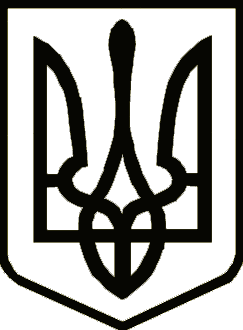 УкраїнаНОВГОРОД-СІВЕРСЬКА РАЙОННА РАДА ЧЕРНІГІВСЬКОЇ ОБЛАСТІРІШЕННЯ(тридцять дев’ята (позачергова) сесія сьомого скликання)21 жовтня 2020 року                                                                                  № 630м. Новгород-СіверськийПро надання дозволу Комунальному некомерційному підприємству «Новгород-Сіверська центральна районна лікарня імені І. В. Буяльського» Новгород-Сіверської районної ради Чернігівської області на придбання квартири по вулиці ЗалінійнійЗ метою забезпечення житлом медичних працівників з вищою медичною освітою Комунального некомерційного підприємства «Новгород-Сіверська центральна районна лікарня імені І. В. Буяльського» Новгород-Сіверської районної ради Чернігівської області, відповідно до статей 379, 382 Цивільного кодексу України, керуючись частиною другою статті 43, частиною другою статті 60 Закону України «Про місцеве самоврядування в Україні», районна рада вирішила:1. Надати дозвіл Комунальному некомерційному підприємству «Новгород-Сіверська центральна районна лікарня імені І. В. Буяльського» Новгород-Сіверської районної ради Чернігівської області на придбання нерухомого майна у спільну власність територіальних громад Новгород-Сіверського району –  трьохкімнатної  квартири, загальною площею 61,4 кв. м., житловою площею 39,2 кв. м., вартістю 493 000 (чотириста дев’яносто три тисячі гривень), що знаходиться за адресою: квартира 11, будинок 15, вулиця Залінійна, місто Новгород-Сіверський, Чернігівська область, за рахунок іншої субвенції з сільських рад районному бюджету та районного бюджету.2. Уповноважити генерального директора Комунального некомерційного підприємства «Новгород-Сіверська центральна районна лікарня імені                   І. В. Буяльського» Новгород-Сіверської районної ради Чернігівської області Набхан Олену Володимирівну на підписання угоди купівлі-продажу цієї квартири.3. Виконавчому апарату Новгород-Сіверської районної ради Чернігівської області включити дану квартиру до числа службових.4. Передати нерухоме майно спільної власності територіальних громад Новгород-Сіверського району, яке знаходиться за адресою: квартира 11, будинок 15, вулиця Залінійна, місто Новгород-Сіверський, Чернігівська область, в оперативне управління Комунальному некомерційному підприємству «Новгород-Сіверська центральна районна лікарня імені І. В. Буяльського» Новгород-Сіверської районної ради Чернігівської області.5. Контроль за виконанням рішення покласти на постійну комісію районної ради з питань бюджету та управління об’єктами комунальної власності району.Голова районної ради                                                              В. М. КауфманПогоджено:В.о. начальника фінансового відділуНовгород-Сіверської районної державної адміністрації  Чернігівської області 							Раїса КовзаленкоНачальник відділу з питань правової роботи,запобігання та виявлення корупції, цифрового розвитку Новгород-Сіверської районної державної адміністрації      Чернігівської області							Юрій Білий                                         Начальник відділу з юридичних питаньта комунальної власності виконавчого апаратуНовгород-Сіверської районної ради    Чернігівської області							Тамара Щепочкіна